הלכות חנוכהעניני סכנההרב ארי דוד קאהן תלמוד בבלי שבת שבת דף כא.בתָּנוּ רַבָּנַן: נֵר חֲנוּכָּה מִצְוָה לְהַנִּיחָהּ עַל פֶּתַח בֵּיתוֹ מִבַּחוּץ. אִם הָיָה דָּר בַּעֲלִיָּיה — מַנִּיחָהּ בַּחַלּוֹן הַסְּמוּכָה לִרְשׁוּת הָרַבִּים. וּבִשְׁעַת הַסַּכָּנָה — מַנִּיחָהּ עַל שֻׁלְחָנוֹ וְדַיּוֹ. אָמַר רָבָא: צָרִיךְ נֵר אַחֶרֶת לְהִשְׁתַּמֵּשׁ לְאוֹרָהּ. וְאִי אִיכָּא מְדוּרָה — לֹא צָרִיךְ. וְאִי אָדָם חָשׁוּב הוּא — אַף עַל גַּב דְּאִיכָּא מְדוּרָה צָרִיךְ נֵר אַחֶרֶת.רש״יואם היה דר בעלייה ־ שאין לו מקום בחצרו להניחה שם. מניחה ־ מבפנים, כנגד חלון הסמוך לרשות הרבים. הסכנה ־ שהיה להם לפרסיים חוק ביום אידם שלא יבעירו נר אלא בבית עבודה זרה שלהם, כדאמרינן בגיטין (יז, א). נר אחרת ־ לעשות היכר לדבר. שו"ע אורח חיים סימן תרעא (ה) נֵר חֲנֻכָּה מַנִּיחוֹ עַל פֶּתַח הַסָמוּךְ לִרְשׁוּת הָרַבִּים מִבַּחוּץ. אִם הַבַּיִת פָּתוּחַ לִרְשׁוּת הָרַבִּים, מַנִּיחוֹ עַל פִּתְחוֹ; וְאִם יֵשׁ חָצֵר לִפְנֵי הַבַּיִת, מַנִּיחוֹ עַל פֶּתַח הֶחָצֵר; וְאִם הָיָה דָּר בַּעֲלִיָּה שֶׁאֵין לוֹ פֶּתַח פָּתוּחַ לִרְשׁוּת הָרַבִּים, מַנִּיחוֹ בַּחַלּוֹן הַסָמוּךְ לִרְשׁוּת הָרַבִּים; וּבִשְׁעַת הַסַכָּנָה שֶׁאֵינוֹ רַשַּׁאי לְקַיֵּם הַמִּצְוָה, מַנִּיחוֹ עַל שֻׁלְחָנוֹ וְדַיּוֹ, וְצָרִיךְ נֵר אַחֵר לְהִשְׁתַּמֵּשׁ לְאוֹרוֹ; וְאִם יֵשׁ מְדוּרָה אֵין צָרִיךְ נֵר אַחֵר; וְאִם הוּא אָדָם חָשׁוּב שֶׁאֵין דַּרְכּוֹ לְהִשְׁתַּמֵּשׁ לְאוֹר הַמְּדוּרָה, צָרִיךְ נֵר אַחֵר.(ז) מִצְוָה לְהַנִּיחוֹ בַּטֶּפַח הַסָמוּךְ לַפֶּתַח מִשְּׂמֹאל, כְּדֵי שֶׁתְּהֵא מְזוּזָה מִיָּמִין וְנֵר חֲנֻכָּה מִשְּׂמֹאל; וְאִם אֵין מְזוּזָה בַּפֶּתַח, מַנִּיחוֹ מִיָּמִין; וְאִם הִנִּיחוּ בַּדֶּלֶת עַצְמוֹ, יַנִּיחֶנּוּ מֵחֶצְיוֹ שֶׁל כְּנִיסָה לְצַד שְׂמֹאל. {הַגָּה: וּמִיהוּ בַּזְּמַן הַזֶּה, שֶׁכֻּלָּנוּ מַדְלִיקִין בִּפְנִים וְאֵין הֶכֵּר לִבְנֵי רְשׁוּת הָרַבִּים כְּלָל, אֵין לָחוּשׁ כָּל כָּךְ אִם אֵין מַדְלִיקִין בַּטֶּפַח הַסָּמוּךְ לַפֶּתַח; וּמִכָּל מָקוֹם הַמִּנְהָג לְהַדְלִיק בַּטֶּפַח הַסָּמוּךְ לַפֶּתַח כְּמוֹ בִּימֵיהֶם, וְאֵין לְשַׁנּוֹת אֶלָּא אִם כֵּן רַבִּים בְּנֵי הַבַּיִת שֶׁעָדִיף יוֹתֵר לְהַדְלִיק כָּל אֶחָד בְּמָקוֹם מְיֻחָד מִלְּעָרֵב הַנֵּרוֹת בְּיַחַד וְאֵין הֶכֵּר כַּמָּה נֵרוֹת מַדְלִיקִין; וּמִכָּל מָקוֹם יִזָּהֵר שֶׁלֹּא לְהַדְלִיק בַּמָּקוֹם שֶׁמַּדְלִיקִין הַנֵּרוֹת כָּל הַשָּׁנָה, כִּי אָז לֹא יִהְיֶה הֶכֵּר כְּלָל; וְאַף כִּי אֵין הֶכֵּר רַק לִבְנֵי הַבַּיִת, מִכָּל מָקוֹם הֶכֵּר קְצָת מִיהָא בַּעְיָא.} וּבְבֵית הַכְּנֶסֶת מַנִּיחוֹ בְּכֹתֶל דָּרוֹם {אוֹ בִּדְרוֹם הַמְּנוֹרָה, וּמְסַדְּרָן מִמִּזְרָח לְמַעֲרָב (ת״ה סי׳ ק״ד בֵּית יוֹסֵף)}, וּמַדְלִיקִין וּמְבָרְכִין {בְּבֵית הַכְּנֶסֶת} מִשּׁוּם פִּרְסוּמֵי נִסָא. {הַגָּה: וְאֵין אָדָם יוֹצֵא בַּנֵּרוֹת שֶׁל בֵּית הַכְּנֶסֶת, וְצָרִיךְ לַחֲזֹר וּלְהַדְלִיק בְּבֵיתוֹ (ריב״ש סִימָן קי״א); וְנוֹהֲגִין לְהַדְלִיק בְּבֵית הַכְּנֶסֶת בֵּין מִנְחָה לְמַעֲרִיב; וְיֵשׁ נוֹהֲגִין לְהַדְלִיק בְּעֶרֶב שַׁבָּת קֹדֶם מִנְחָה (כָּל בּוֹ וְאַבּוּדַרְהַם); אִם רוֹצִים לְמַהֵר לְהִתְפַּלֵּל לְאַחַר שֶׁבֵּרַךְ הַשְּׁלִיחַ צִבּוּר וְהִדְלִיק אֶחָד מֵהֶן, יוּכַל הַשַּׁמָּשׁ לְהַדְלִיק הַנִּשְׁאָרִים, וְהַשְּׁלִיחַ צִבּוּר יִתְפַּלֵּל (מַהֲרִי״ל).}(ח) חָצֵר שֶׁיֵּשׁ לוֹ שְׁנֵי פְּתָחִים מִשְּׁנֵי רוּחוֹת, צָרִיךְ לְהַדְלִיק בִּשְׁתֵּיהֶן מִפְּנֵי הַחֲשָׁד; וְאִם שְׁנֵי הַפְּתָחִים בְּרוּחַ אֶחָד {וְהֵם בְּבַיִת אֶחָד (כָּל בּוֹ)} דַּי לוֹ בְּאֶחָד מֵהֶם. {הַגָּה: וְאִם מַדְלִיק בִּשְׁנֵי פְּתָחִים אֵינוֹ מְבָרֵךְ רַק בְּאֶחָד מֵהֶם וּבַשֵּׁנִי מַדְלִיק בְּלֹא בְּרָכָה (ר״ן), מִיהוּ בַּזְּמַן הַזֶּה שֶׁכֻּלָּם מַדְלִיקִין בִּפְנִים מַמָּשׁ, וְאֵין הֶכֵּר לִבְנֵי רְשׁוּת הָרַבִּים כְּלָל, אֲפִלּוּ יֵשׁ לֶחָצֵר אוֹ לַבַּיִת הַרְבֵּה פְּתָחִים לְאַרְבַּע רוּחוֹת אֵין מַדְלִיקִים אֶלָּא פַּעַם אַחַת בִּפְנִים, כֵּן נ״ל וְכֵן הַמִּנְהָג פָּשׁוּט.}מגן אברהם אורח חיים סימן תרעא ס"ק ו-  למט' מי' - נ"ל דאם דר בעליה מניח' בחלון אפי' הוא למעלה מי':ס"ק יד -פי' שבזמן הטור היו מדליקין אצל פתח הבית מבפנים אבל אנו מדליקין בפנים ממש:משנה ברורה סימן תרעא(כא) מבחוץ. משום (כו) פרסומי ניסא וקמפרש ואזיל כיצד אם הבית וכו': (כב) ואם יש חצר לפני הבית וכו'. וחצרותיהן היו פתוחות לר"ה: (כג) שאין לו פתח פתוח לר"ה. וגם (כז) אין לו פתח פתוח לחצר אלא פתוחה היא לבית: תלמוד בבלי מסכת שבת דף כב עמוד א אָמַר רַבָּה: נֵר חֲנוּכָּה מִצְוָה לְהַנִּיחָהּ בְּטֶפַח הַסָּמוּךְ לַפֶּתַח. וְהֵיכָא מַנַּח לֵיהּ? רַב אַחָא בְּרֵיהּ דְּרָבָא אָמַר: מִיָּמִין רַב שְׁמוּאֵל מִדִּפְתִּי אָמַר: מִשְּׂמֹאל. וְהִילְכְתָא מִשְּׂמֹאל, כְּדֵי שֶׁתְּהֵא נֵר חֲנוּכָּה מִשְּׂמֹאל וּמְזוּזָה מִיָּמִין.רש״ימצוה להניחה ־ בחצר או ברשות הרבים בטפח הסמוך לפתח, שאם ירחיקנו להלן מן הפתח ־ אינו ניכר שבעל הבית הניחו שם. מימין ־ בכניסתו לביתו לימין.חידושי הריטב"א מסכת שבת דף כא עמוד ב ובשעת הסכנה מניחה על שלחנו. פי' לא סוף דבר סכנת נפשות דא"כ פשיטא דעל מצות עשה לא יהרג וכדאיתא לקמן במכילתין גבי תפילין (מ"ט א' עיי"ש) וכדכתיבנא במסכת סנהדרין, אלא אפי' סכנת צער או איבה כמו בצרפת, ולכן פרש"י ז"ל כאן דהיינו מפני הפרסיים שלא היו מניחין להדליק נר בשום בית ביום ידוע של אידם וכדאמרינן התם (גיטין י"ז א') [אתא] חברא [שקל] שרגא, ולפיכך היה אומר מורי הרב ז"ל שכשנושב רוח שאי אפשר להדליקה בחוץ מדליקה בפנים בביתו.מגילת תענית הסכוליון ד"ה /עשרים וחמשה בכסלו ומצוה להניחה על פתח ביתו מבחוץ ואם היה דר בעליה מניחה בחלון הסמוך לרשות הרבים. ואם מתירא מן הגויים מניחה על פתח ביתו מבפנים ובשעת הסכנה מניחה על שלחנו ודיו.רמב"ם הלכות מגילה וחנוכה פרק ד הלכה ה - אֵין מַדְלִיקִין נֵרוֹת חֲנֻכָּה קֹדֶם שֶׁתִּשְׁקַע הַחַמָּה אֶלָּא עִם שְׁקִיעָתָהּ, לֹא מְאַחֲרִין וְלֹא מַקְדִּימִין. שָׁכַח אוֹ הֵזִיד וְלֹא הִדְלִיק עִם שְׁקִיעַת הַחַמָּה - מַדְלִיק וְהוֹלֵךְ עַד שֶׁתִּכְלֶה רֶגֶל מִן הַשּׁוּק. וְכַמָּה הוּא זְמַן זֶה? כְּמוֹ חֲצִי שָׁעָה אוֹ יָתֵר. עָבַר זְמַן זֶה - אֵינוֹ מַדְלִיק. וְצָרִיךְ לִתֵּן שֶׁמֶן בַּנֵּר כְּדֵי שֶׁתִּהְיֶה דּוֹלֶקֶת וְהוֹלֶכֶת עַד שֶׁתִּכְלֶה רֶגֶל מִן הַשּׁוּק. הִדְלִיקָהּ וְכָבְתָה - אֵינוֹ זָקוּק לְהַדְלִיקָהּ פַּעַם אַחֶרֶת. נִשְׁאֲרָה דּוֹלֶקֶת אַחַר שֶׁכָּלְתָה רֶגֶל מִן הַשּׁוּק - אִם רָצָה לְכַבּוֹתָהּ אוֹ לְסַלְּקָהּ, עוֹשֶׂה.הלכה ז -נֵר חֲנֻכָּה - מִצְוָה לְהַנִּיחוֹ עַל פֶּתַח בֵּיתוֹ מִבַּחוּץ, בַּטֶּפַח הַסָּמוּךְ לַפֶּתַח, עַל שְׂמֹאל הַנִּכְנָס לַבַּיִת, כְּדֵי שֶׁתִּהְיֶה מְזוּזָה מִיָּמִין וְנֵר חֲנֻכָּה מִשְּׂמֹאל. וְאִם הָיָה דָּר בָּעֲלִיָּה - מַנִּיחוֹ בַּחַלּוֹן הַסְּמוּכָה לִרְשׁוּת הָרַבִּים. וְנֵר חֲנֻכָּה שֶׁהִנִּיחוֹ לְמַעְלָה מֵעֶשְׂרִים אַמָּה - לֹא עָשָׂה כְּלוּם, מִפְּנֵי שֶׁאֵינוֹ נִכָּר.הלכה ח - בִּימֵי הַסַּכָּנָה מַנִּיחַ נֵר חֲנֻכָּה בְּתוֹךְ בֵּיתוֹ מִבִּפְנִים; וַאֲפִלּוּ הִנִּיחוֹ עַל שֻׁלְחָנוֹ - דַּיּוֹ. וְצָרִיךְ לִהְיוֹת בְּתוֹךְ הַבַּיִת נֵר אַחֵר לְהִשְׁתַּמֵּשׁ לְאוֹרוֹ. וְאִם הָיְתָה שָׁם מְדוּרָה - אֵינוֹ צָרִיךְ נֵר אַחֵר; וְאִם אָדָם חָשׁוּב הוּא, שֶׁאֵין דַּרְכּוֹ לְהִשְׁתַּמֵּשׁ לִמְדוּרָה - צָרִיךְ נֵר אַחֵר. ספר אור זרוע ח"ב - הלכות חנוכה סימן שכג  [ב] ת"ר נ"ח מצוה להניח' על פתח ביתו מבחוץ משום פרסומי ניסא ולא ברה"ר אלא בחצירו שבתיהן היו פתוחין לחצר ואם היה דר בעלייה שאין לו מקום בחצר להניחה שם מניחה מבפנים כנגד החלון ובשעת הסכנה שהיה להם לפרסיים חוק ביום אידם שלא יבעירו נר אלא בבית ע"ז שלהם מניחה על שלחנו ודיו אמר רבא וצריך נר אחרת להשתמש לאורה ואי איכא מדורת אש לא צריך נר אחר להשתמש ואי איכא אדם חשוב אע"ג דאיכא מדורה צריך נמי נר אחר וי"מ שעת הסכנה שגזרו שלא להדליק נרות של חנוכה והאידנא דליכא סכנה לא ידענא מאי טעמא אין אנו מדליקין בחצירות:ספר העיטור - עשרת הדיברות הלכות חנוכה דף קיד עמוד ב ת"ר נ"ח מצוה להניחו על פתח ביתו מבחוץ ואם היה דר בעלי' מניחו בחלון הסמוכה לר"ה ובשעת הסכנה מניחו על שלחנו ודיו ואחר שנהגו על הסכנה נהגו ומי שיכול להניחה מבחוץ מניחה מבחוץ ואם לאו על פתחו ונהגו להדליק נ"ח בביה"כ ויש מקומות שנהגו על הפתח ויש שמניחין בבה"כ באמצע.ספר שבולי הלקט ענין חנוכה סימן קפה תנו רבנן נר חנוכה מצוה להניחה על פתח ביתו מבחוץ ואם היה דר בעלייה מניחה בחלון הסמוכה לרשות הרבים. רבינו שלמה זצ"ל פירש מניחה מבחוץ משום פרסומא ניסא ולא ברשות הרבים אלא (בחצירות) [בפתחים] שבבתיהן שהן סמוכין לחצר. ואם היה דר בעלייה שאין לו בית בחצר להניחה שם מניחה מבפנים כנגד (החלון) [הפתח] הסמוך לרשות הרבים ובשעת הסכנה מניחה על שולחנו ודיו. כתב בעל הדברות ז"ל אחר שנהגו בשעת הסכנה נהגו ומי שיכול להניחה מבחוץ מניחה מבחוץ ואם לאו מניחה על שולחנו.רבינו ירוחם - תולדות אדם וחוה נתיב ט חלק א דף סא טור ב נר חנוכה מצוה להניחה על פתח ביתו מבחו' בטפח הסמו' לפתח מצד שמאל כשנכנסין לבית ואם הוא דר בעלייה מניחה בחלון הסמוך לר"ה מבחוץ ובשעת הסכנה מניחה על שלחנו ודיו כך פשוט בשבת פרש"י מבחוץ בפתח החיצון הסמוך לר"ה אבל הנרות מבפנים וי"מ מבחוץ ממש בר"ה ועתה נוהגין להדליקה מבפנים לפתח הסמוך לרשות הרבים ויש שנוהגין להדליקה מבפנים לפתח הסמוך לחצר משום דשכיחי גוים וגנבי' ועו' שאין רגילין לקבוע מזוזה לפתח הפתוח לרשות הרבים משום גוים שיטלו אותה ויש מזוזה לפתח הפתוח לחצר ויהיה מזוזה לימין ונר חנוכה בשמאל נר חנוכה מצוה להניחה למטה מי' טפחיםתוספות הראש דף כא/ב ובשעת הסכנה - שאין מניחין [להדליק] נר בבתים כי אם בבית ע"ז שלהם, המאירי על מסכת שבת דף כא/ב נר חנוכה מצוה להניחה על פתח ביתו מבחוץ לפרסם את הנס לעוברי דרכים ואם היה דר בעליה מניחה בחלון הסמוכה לרשות הרבים ובשעת הסכנה ר"ל שמד שאין מניחים את ישראל לעסוק במצות מניחה על שולחנו ודיו ובלבד בנר אחרת שישתמש לאורה ואם יש שם מדורה שיכול לאכול או להשתמש לאורה אין צריך לנר אחרת ובאדם חשוב שאין דרכו במדורה צריך נר אחרת להשתמש לאורה אפילו לא היה צריך לתשמיש שלא יאמרו לצרכו הדליק ולא סוף דבר בלילה ראשונה אלא אף באחרות שאין התוספת היכר שהרי לפעמים אדם מדליק שנים ושלשה סמוכות זו לזו ועוד שיאמרו מ"מ קצתם לצרכו זה היה דרך כל העולם וכן המנהג ומ"מ יראה לי מכח הסוגיא שלא אמרו צריך נר אחרת אלא במניחה על שלחנו אבל כל שמניחה סמוך לפתח אינו צריך לנר אהרת אף על פי שעומד לו לשם הואיל ואינו בא להשתמש בפרט לאורה לאיזה תשמיש וכבר ראיהי קצת רבנים נוהגים לעמוד שם ולדבר עם חבריהם בלא נר אחרה אלא שלמעשה אני נוהג להדליק נר אחרת אף בלא צורך תשמיש ומנהג אבותינו ורבותינו בידינו:טור אורח חיים סימן תרעא ומניחה על פתח הסמוך לר"ה מבחוץ אם הבית פתוח לרה"ר מניחה על פתחו ואם החצר פתוח לר"ה מניחה על פתחו ואם הוא דר בעלייה שאין לו פתח פתוח לר"ה מניחה בחלון הסמוך לר"ה ובשעת הסכנה שאינו רשאי לקיים המצוה מניחה על שולחנו ודיו וצריך נר אחר להשתמש לאורו ואם יש מדורה א"צ נר אחר שיוכל להשתמש לאור המדורה ואם הוא אדם חשוב שאין דרכו להשתמש לאור המדורה צריך נר אחר אפי' אם יש מדורה מצוה להניחה למטה מי"ט ואם הניחה למעלה מי' יצא אבל אם הניחה למעלה מכ' אמה אפי' בדיעבד לא יצא דלא שלטא ביה עינא וליכא פירסומי ניסא וכתב ה"ר יואל הלוי דוקא כשמניחה בחוץ אבל כשמניחה בבית אפי' למעלה מעשרים אמה כשירהשו"ת הריב"ש סימן קיא  רב יצחק בן ששת 1326-1391מן הראשונים. מגדולי חכמי ספרד במאה ה-14, תלמידם של הר"ן, הריב"ש נודע בזכות תשובותיו ההלכתיות, שמהן נפסקו הלכות רבות בשולחן ערוך.עוד כתבת ידוע הוא שכל אחד מישראל חייב במצות נר חנוכה אפילו עני המתפרנס מן הצדקה ימכור כסותו יען המצוה חביבה וא"כ כל אחד חיי' להדליק ולברך בביתו. ומה שנהגו כל ישראל להדליק ש"צ או השמש בבהכ"נ למה, אי לפרסומי ניסא כל אחד חייב להדליק בביתו, ואי להוציא עניים ידי חובה כמו קדוש הרי העני המתפרנס מן הצדק' חיי' להדליק בביתו, וכמו שבליל הפסח אין מקדשין בבה"כ כן ראוי לעשות בנ"ח =בנר חנוכה=, א"כ הברכה שמברך המדליק בב"ה יראה שהיא לבטלה, ואם נאמר להוציא עצמו באותה הדלקה בודאי אינו יוצא משום חשד. שאם חצר שיש לה שני פתחים לב' רוחות צריכה שתי נרות כרבא משום חשד שמא לא הדליק (שבת כג) כ"ש החזן או אחר שחייב להדליק בביתו. ועוד שלא נהגו כן אלא שחוזר ומדליק בביתו. ובקשתי וחפשתי טענה להציל החזן מברכה זו והי' קרובה ממנו. תשובה המנהג הזה להדליק בבהכ"נ מנהג ותיקין הוא משום פרסומי ניסא כיון שאין אנחנו יכולין לקיים המצוה כתקנה כל אחד בביתו שהיא להניחה על פתח ביתו מבחוץ, כדתנן (שבת כא:) בההיא דגמל טעון פשתן וכו'. וכיון שעת' שיד האומות תקפה עלינו ואין אנו יכולין לקיים המצוה כתקנה ומדליק כל אחד בפתח ביתו מבפנים ואין כאן פרסומי ניסא כי אם לבני ביתו לבד לזה הנהיגו להדליק בבהכ"נ לקיים פרסומי ניסא. ואף על פי שאין מברכין על המנהג זהו במנהג קל כמו מנהג של ערבה שאינו אלא חבטא בעלמא אבל בזה שהוא לפרסם הנס בבהכ"נ ברבים מברכין עליו. כמו שנהגו לברך על ההלל של ר"ח ואף על פי שאינו אלא מנהג ואין בזה משו' ברכה לבטלה כלל, וכדעת ר"ת ז"ל. ומ"מ באותה הדלקה של בהכ"נ אין אדם יוצא בה וצריך לחזור ולהדליק כל א' בביתו דמצות חנוכה נר איש וביתו.בית יוסף אורח חיים סימן תרעא ומ"ש שמניחין נר חנוכה בבית הכנסת. נראה שתיקנו כן מפני האורחים שאין להם בית להדליק בו וכמו שתיקנו קידוש בבית הכנסת משום אורחים דאכלו ושתו בבי כנישתא (עי' לעיל סי' רסט) וכן כתב הכל בו (סי' מד ד ע"א) וכתב [עוד] טעם אחר שהוא כדי לפרסם הנס בפני כל העם ולסדר הברכות לפניהם שיש בזה פרסום גדול להש"י וקידוש שמו כשמברכין אותו במקהלות וזה לשון הריב"ש בתשובה (סי' קיא) המנהג הזה להדליק בבית הכנסת מנהג ותיקין הוא משום פרסומי ניסא כיון שאין אנו יכולין לקיים המצוה כתיקונה להדליק כל אחד בפתח ביתו מבחוץ מפני שיד האומות תקיפה ומברכין על זה כמו שמברכין על הלל דראש חדש אף על פי שאינו אלא מנהג (עי' לעיל סי' תכב קכב.) ומכל מקום באותה הדלקה של בית הכנסת אין אדם יוצא בה וצריך לחזור ולהדליק כל אחד בביתו עכ"ל:המועדים בהלכה חנוכה פרק שני - הנרות הללו הרב משה שטרבוך"מזוזה מימין ונר חנוכה משמאל" (הוסיף בשאילתות52: "ובעל הבית בטלית מצוייצת ביניהן") - אף זה מדין המקום של נר חנוכה. ולכן אותו "טפח הסמוך לפתח" יהיה משמאל הכניסה53. כשאין מזוזה בפתח, יניחו בימין54. בבית הכנסת מניחו בכותל דרום55. עיקר ההדלקה בבית הכנסת אינו מן הדין, אבל מנהג קדום הוא. בשבלי - הלקט56 כתב: "וגם אנו נוהגין להדליק בבהכ"נ ולא ידענו שורש וענף למנהג זה. ומורי ר' יהודה אחי שני נר"ו היה נמנע מלהדליקה שלא לברך עליה, וכן דעתי נוטה, כי מאחר שכל אחד ואחד מדליק בביתו מה צורך להדליק בבהכ"נ". אולם בספר המנהיג57 כתב: "נהגו כך על זה שהנס בא במקדש בית עולמים ועושים כמו כן במקדש - מעט בגולה לפרסום הנס שכולם מתקבצים שם". הבית - יוסף כתב עוד טעם: "מפני האורחים, שאין להם בית להדליק בו". ובכל - בו: "ונהגו כל המקומות להדליק נר חנוכה בבהכ"נ להוציא מי שאינו בקי ושאינו זריז בזאת, גם כי הוא הידור המצוה ופרסום הנס וזכר למקדש"58. ובריב"ש: "המנהג הזה להדליק בבהכ"נ מנהג ותיקין הוא משום פרסומי ניסא, כיון שאין אנו יכולים לקיים המצוה כתיקנה להדליק כל אחד בפתח ביתו מבחוץ מפני שיד העכו"ם תקיפה, ומברכין על זה כמו שמברכין על הלל בראש חודש אף על פי שאינו אלא מנהג, ומכל מקום באותה הדלקה של בהכ"נ אין יוצא בה וצריך לחזור ולהדליק כל אחד בביתו". מתוך כך הסיק החכם - צבי, שלדעת אלה שאינם מברכים על הלל בראש חודש59, לפי שסוברים שעל מנהג אין מברכים, אף על נרות חנוכה של בהכ"נ אין לברך60. המנהג להדליק בבהכ"נ אף בשחרית לא הוזכר בשום מקום, ור' שלמה מווילנא ז"ל תמה: "מאין יצא מנהג זה", והאריך למצוא מקור לדבר לפי שיטת הרמב"ם שנרות של מקדש היו מדליקים גם בבוקר, אם מצאום שכבו, ולכן עושים זכר לכך בבהכ"נ61. ומנהגים שונים ישנם בסידור הנרות של בהכ"נ: מצפון לדרום או ממזרח למערב. הדבר תלוי במחלוקת של תנאים איך היו הנרות של בית המקדש מסודרים62. בתרומת - הדשן63 כתב: "ברוב מקומות שראיתי היו מסודרים בין מזרח למערב, בווינ"א קרימ"ש ניאושט"ט, אך במרפור"ק נוהגין לסדרם בין צפון לדרום, ונהרא נהרא ופשטא, דכל חד איכא תנא וגאון דסבר כוותיה". בשלחן - ערוך קבע הרמ"א: "ומסדרן ממזרח למערב"64.שו"ת יביע אומר חלק ז - אורח חיים סימן נז שאלה: אודות המנהג שנהגו להדליק נרות חנוכה בבתי הכנסת בברכה, האם נכון לכל אחד מהצבור להמציא עצמו לחזר אחר מצוה זו, שיש בה משום פרסומי ניסא, או עדיף להמנע מכך, והמצוה תתקיים על ידי אחרים, בבחינת הצנועים מושכים את ידיהם, מכיון שאין למנהג זה מקור בתלמוד?....ה) נוסף לכל הנ"ל עלה במחשבה לפני ליישב דעת מרן השלחן ערוך בזה, על פי מ"ש הרמב"ם (פרק א' מהלכות ממרים הלכה ב): אחד הדברים שלמדו בית הדין הגדול מפי השמועה, והם תורה שבעל פה, ואחד דברים שלמדום מדעתם באחת מן המדות שהתורה נדרשת בהן, ואחד דברים שעשאום סייג לתורה, לפי מה שהשעה צריכה, והם הגזרות והתקנות "והמנהגות", על כל אחד ואחד משלשת הדברים האלה, מצות עשה לשמוע להם, והעובר על כל אחד מהם עובר בלא תעשה. הרי הוא אומר על פי התורה אשר יורוך, אלו התקנות והגזרות "והמנהגות" שיורו בהם לרבים לחזק הדת ולתקן העולם, ועל המשפט אשר יאמרו לך, אלו דברים הנלמדים מאחת מן המדות שהתורה נדרשת בהן, לא תסור מכל הדבר וכו', זו הקבלה שקבלו איש מפי איש. ע"כ. ולכאורה מוכח מכאן שגם המנהגים שהנהיגו חכמי ישראל את העם הם בכלל המצוה לשמוע להם, ולפי זה צריך לומר שאמירת הלל בראש חודש לא היתה על פי חכמי ישראל שהנהיגו כן את העם, אלא העם מעצמם נהגו כן. וכן כתב המאירי בברכות (יד א): "ומגדולי המחברים כתבו, שאין לברך על ההלל של ר"ח אף בצבור, משום שלא תקנו חכמים את קריאתו, אלא העם נהגו כן מאליהם". ע"ש. וכן המנהג של חיבוט ערבה, מבואר בחידושי הריטב"א (סוכה מד א), שלדעת האומר מנהג נביאים הוא, לא תקנו הנביאים כלום, אלא שהם נהגו כן, ונהגו העם מאליהם כמותם, ומשום הכי אמרינן לקמן, חביט חביט ולא בריך, אלמא קסבר מנהג נביאים הוא. ע"ש. אבל המנהג להדליק נרות חנוכה בברכה, נראה שחכמי ישראל הנהיגו כן משום פרסומי ניסא, שכן משמעות דברי הראשונים הנ"ל, לפיכך שפיר אפשר לברך על זה בלשון "וצונו", כיון שגם המנהגים שהנהיגו חכמי ישראל הם בכלל "ושמרת לעשות ככל אשר יורוך", ואף שיד הדוחה נטויה לומר שלא כתב כן הרמב"ם אלא במנהגים שהנהיגו משום סייג וגדר לתורה, מכל מקום נראה יותר שכל המנהגים שהנהיגו חכמי ישראל בכלל מצוה זו הם. ולכן החילוק מבואר בין ההלל של ר"ח, לבין הדלקת נרות חנוכה. ואצטמיד חצבא דמרן שפסק שאין מברכים על ההלל של ר"ח, ופסק שמברכים על הדלקת נרות חנוכה בבית הכנסת. וסניף לכך מ"ש רבינו יעקב ממרויש בשו"ת מן השמים (סימן כה), שמה שנהגו להדליק נרות חנוכה בברכה בבית הכנסת, אף על פי שכל אחד ואחד מדליק אח"כ בביתו, מכל מקום יש בזה משום ברוב עם הדרת מלך ופרסומי ניסא. ע"ש. ואף על פי ששם כתב עוד, שמטעם זה מצוה לקדש קידוש ליל שבת בבית הכנסת, ואף על פי שאין בזמנינו אורחים בבהכ"נ, ואין קידוש אלא במקום סעודה, מכל מקום ברוב עם הדרת מלך, ועוד שיש אנשים שאינם יודעים לקדש וכו'. ע"ש. ואילו מרן הש"ע (סימן רסט) כתב, שיותר טוב להנהיג שלא לקדש בבית הכנסת, הואיל ואין לנו שם אורחים. ושכן מנהג ארץ ישראל. ע"ש. מכל מקום כבר כתב הפרי חדש (סוף סימן תרע"א), שאפילו לסברא זו שאני הדלקת נרות חנוכה בבהכ"נ שיש בה משום פרסומי ניסא ברבים. ע"ש. (וע' בשו"ת יביע אומר ח"א חאו"ח סימן טו). וראיתי בשו"ת זבחי צדק ח"ב (חאו"ח סימן כה) שהביא דברי הפרי חדש הנ"ל, ליישב בזה דעת מרן הש"ע שפסק לברך על הדלקת נ"ח בבהכ"נ, אף שפסק שאין לברך על ההלל של ר"ח. ע"ש. והנה אף שהפרי חדש לא נחית להכי, אלא להסביר החילוק בין דין הדלקת נ"ח בבהכ"נ לבין הקידוש בליל שבת בבהכ"נ, מ"מ עם ההסבר של הגר"א הנ"ל שזהו משום פרסומי ניסא ברבים כמו ההלל של ליל פסח, אתי שפיר דברי הרב זבחי צדק. וכ"כ בשו"ת שבט הלוי ח"א (חאו"ח סי' קפה) שהמנהג להדליק נ"ח בבהכ"נ בברכות מיושב ע"פ דברי הגר"א הנ"ל. ע"ש. וגם הלום ראיתי להגאון יעב"ץ בספר מור וקציעה (סימן תערב דף עח ע"א) שכתב, דה"ט שמברכים על הדלקת נ"ח בבהכ"נ, אף על פי שאין חיוב בזה מדין התלמוד, וא"כ היה די להדליק בבהכ"נ בלא ברכה, ואף על פי כן לא חששו לברכה שאינה צריכה בזה, כי אם ידליקו בלא ברכה, אין כאן פרסום הנס, שיהיו סבורים שהדליקו הנרות לצורך בהכ"נ, ולכן חשבוה צורך המצוה לעשותה כהוגן, ואמרו שלא לזוז ממנהגם של ישראל שתורה הוא בכל כיוצא בזה, ולברך על ההדלקה בבהכ"נ משום פרסום הנס. ע"ש. ועוד י"ל לפמ"ש הגאון מבוטשאטש באשל אברהם (סי' תכב). ובשו"ת מהרש"ם ח"ד (סוף סימן קכ). ע"ש. וע"ע בשו"ת מהר"ם שיק (חיו"ד סי' שעד) בד"ה והנה אמת. ודו"ק.ו) והנה ראיתי מלכים מדיינים מרבני דורינו הי"ו אודות מסיבות הנערכות באולמי שמחות וכיו"ב בלילי חנוכה, עם המון חוגג, ומשמיעים בהם דברי תורה ומוסר לקרב את ישראל אל צור מחצבתם, האם רשאים להדליק שם נרות חנוכה בברכות, משום פרסומי ניסא, לברך את השם במקהלות, וכמו שפשט המנהג הזה בבית הכנסת, או שמא נאמר הבו דלא להוסיף עלה, ודי לנו לברך על הדלקת נ"ח בבהכ"נ, שהוא מקדש מעט, ויש בו דמיון לנס שאירע בבית המקדש, ורוב רבני דורנו סוברים כסברא אחרונה דשב ואל תעשה עדיף. וכן כתב בשו"ת שבט הלוי ח"ד (סימן סה), שלדעתו אין לברך בכיו"ב, מכיון שעצם המנהג שנהגו לברך על הדלקת נ"ח בבהכ"נ דנו בו האחרונים, לפי מ"ש בש"ע (סי' תכב) שאין לברך על ההלל בר"ח, מפני שאינו אלא מנהג, והטעם שכתבו כדי להוציא את מי שאין לו דירה, חולק על זה הריב"ש שהוא אביר הפוסקים, וס"ל שאין אדם יוצא בזה י"ח, וע"כ צ"ל שהטעם כמ"ש הכל בו, שהוא משום פרסום הנס ולברך את ה' במקהלות, וזכר למקדש, וא"כ מנ"ל להוסיף במה שאינו דומה לבית המקדש שאירע בו הנס. ואף שידעתי שבכמה מדינות היו נוהגות להדליק נ"ח ולברך במסיבות כאלה, מי יודע אם רוח חכמים היתה נוחה מהם. עכת"ד. וכ"כ בספר אז נדברו חלק ו (סי' עה) בשם ידידנו הדגול הגאון רבי שלמה זלמן אוירבך שליט"א, שאין לברך, שמכיון שמבואר בתשובת הריב"ש (סי' קיא) שמקור הברכות במנהג זה על יסוד דברי רבינו תם לברך על מנהג קריאת ההלל בר"ח, והדבר שנוי במחלוקת, והרמב"ם והש"ע ס"ל שאין לברך, לכן די לנו במה שנהגו, ואין להוסיף על כך. ע"כ. וכ"כ בשו"ת מנחת יצחק ח"ו (סי' סה אות ג). ע"ש. וכ"כ ידידנו הדגול הגרא"י ולדינברג שליט"א בשו"ת ציץ אליעזר חט"ו (סימן ל). ע"ש. אולם בספר משנת יעקב להגר"י רוזינטל נר"ו (בהל' חנוכה עמוד ר"ס) כתב לברך, כי פעמים רבות הפרסום במסיבות אלה גדול ביותר, אפי' מן הפרסום של בהכ"נ, מהקהל הרב הנוהר לשם. ע"ש. ואחרי הודיע ה' אותנו את כל הנ"ל ביישוב דברי מרן הש"ע בזה, נראה שהנוהגים לברך על הדלקת נרות חנוכה במסיבות כאלה, יש להם על מה שיסמוכו, כיון שיש בזה משום פרסומי ניסא. ומה טוב להתפלל שם תפילת ערבית בצבור מיד לאחר ההדלקה, וכפי שנוהגים בבתי הכנסת. וע' בשו"ת בנין שלמה (סי' נג). ודו"ק. ז) המורם מכל האמור שמצוה להמציא עצמו להדלקת נרות החנוכה בבית הכנסת ולברך עליהם בצבור. ונראה שאף מי שהדליק בברכות בבית הכנסת, וחזר והדליק בביתו בברכות להוציא את בני ביתו ידי חובתם, אם נזדמן לו להיות בבית כנסת אחר לתפילת ערבית, או לשיעור - תורה, רשאי לחזור ולברך ולהדליק נ"ח לכבוד הצבור שבבית הכנסת, כי פנים חדשות באו לכאן. השי"ת יזכנו לראות בהדלקת נרות המנורה בבית קדשנו ותפארתינו, בבוא אלינו משיח צדקנו. וכמו שרמזו דורשי רשומות, משיח, ראשי תיבות, מדליקים שמונת ימי חנוכה.שו"ת עשה לך רב חלק ז סימן מב - הרב חיים דוד הלוישמא יחזור דבר לקלקולווראיתי להגר"ע הדאיה זצ"ל (בשו"ת ישכיל עבדי ח"ז סימן מ"ב בסופו) שכתב וזו לשונו: ואשר לשאלה שבזמנינו זה שאין שטן ואין פגע רע אם חזר הדין לחוש לפרסום הנס לבני רשות הרבים, הדבר פשוט כי מי שיש לו האפשרות להניחו באופן שיהיה הפרסום גם לבני רשות הרבים ודאי דטפי עדיף לעשות כן, אך לא מן החיוב מכיון שכבר נתפשט המנהג כל הזמן להניחו בפנים וכו'.עוד הוסיף שנית ידו (שם סימן מ"ו) בכתבו על דברי השואל וזו לשונו: קבלתי מכתבו בו מעיר על דברינו לעיל סימן מ"ב, ששמע באומרים בשם הרב מבריסק ז"ל שבזמן הזה המדליק בפנים הרי הוא מברך ברכה לבטלה ע"כ. וכן שמע שאמרו בשם החזון - איש ז"ל וכו' וכו' והאריך שם בדבריו, וכתב: "ובכל זאת היו כולם מדליקים בפנים משום שאף שלא היה גזירות כאלה, אבל מכיון שאנו טמועים בין האומות ויש עוברים ושבים מן הגוים לרוב, הרי שיש חשש שהעוברים ושבים יכבו אותה ואין כאן פרסום וכו', ולכן נהגו הכל להדליק בפנים וכו'. והנה דבר זה עלול להיות בכל עת ובכל זמן, דלצערנו עוד אין אנו בטוחים בקיום מדינתנו כל עוד שאנו מוקפים אויבים מכל צד. והרי אנו מוצאים בכמה ענינים שתיקנו אותם מפני הגזירה וכו' ועד היום נשארו בקיומם וכו' מפני שאפשר שיבוא זמן שיבואו לידי כך". וכתב לדחות הראיה, ושוב חזר לישב דבריו, וסיים: "ואף שאין אותה סבה שבגללה תיקנו להדליק בפנים הנח להם במנהגם וכו' בפרט שכל ישראל שבתפוצות עודם במנהגם כי אצלם עודה אותה הסבה שבגללה היתה התקנה שהם נפוצים ופזורים בין האומות, ואי אפשר לנהוג כמו אנשי ארץ - ישראל. ואם נבוא לומר שאנשי א"י חייבים לחזור לדינא דגמרא להדליק בחוץ, הרי אתה עושה התורה כשתי תורות ח"ו וכו' על כן הנח להם במנהגם עכ"ל.ואחרי המחי"ר מכ"ג זצ"ל, אין אנכי מסכים להנחה "שלצערנו עוד אין אנו בטוחים בקיום מדינתנו כל עוד שאנו מוקפים אויבים מכל צד". והי"ת שומר עמו ישראל בשלבי "אתחלתא דגאולה", יצמיח לנו ישועתו בקרוב גאולה שלימה (אף כי יש לחשוש לא מהאויבים המקיפים אותנו מכל עברינו, אלא מהאויב הפנימי האוכל בנו בכל פה, שנאת - חנם ורדיפת הזולת, שהם כרקב לבית ישראל). ובודאי שבא"י ניתן לחזור לדינא דגמרא ולהדליק בחוץ, אלא שגם בחו"ל יש מקומות רבים שאפשר להדליק כמו בזמן הגמרא, ובמקומות שאינם יכולים ידליקו בפנים, ואין כאן שתי תורות ח"ו, שכבר ראינו לעיל גם בימים ראשונים היו מקומות שהמשיכו לנהוג כמנהג ימי הגמרא. וכבר העד העיד בנו הגרצ"פ פרנק (במקראי קודש סימן י"ז) שבירושלים נוהגים המהדרים להניח הנרות ברשות הרבים מחוץ לפתח הבית בעששית של זכוכית סגורה.שו"ת אור לציון חלק ד - הערות פרק מב - סדר ההדלקה הערה ג – חהרב בן ציון אבא שאולג. בשו"ע סימן תרע"א סעיף ה' כתב, נר חנוכה מניחו על פתח הסמוך לרשות הרבים מבחוץ. אם הבית פתוח לרשות הרבים, מניחו על פתחו, ואם יש חצר לפני הבית, מניחו על פתח החצר. ואם היה דר בעליה שאין לו פתח פתוח לרשות הרבים, מניחו בחלון הסמוך לרשות הרבים. ובשעת הסכנה שאינו רשאי לקיים המצוה, מניחו על שלחנו ודיו. ע"כ. מבואר בדברי מרן שאין להדליק נרות חנוכה בתוך הבית אלא בשעת סכנה שלא מניחים לקיים את המצוות.אולם כבר מזמן הראשונים היה מנהג להדליק בפנים, וכמו שכתב האור זרוע (ח"ב סימן שכ"ג) שבזמנו היו מדליקים בפנים ולא בחצרות. וכן כתב הרשב"א בתשובה סימן תק"מ ותקמ"א, ע"ש. וכן כתבו האורחות חיים בהלכות חנוכה ס"ק ג' והכל בו בסימן מ"ד שנהגו להדליק בפנים, ע"ש. וכדבריהם כתב הריב"ש בתשובה סימן קי"א, והביאו הב"י בסימן תרע"א, ע"ש. וכן כתב מהרי"ל בהלכות חנוכה ועוד. וגם הרמ"א שם בסעיף ז' כתב שבזמן הזה כולם מדליקים בפנים. וכן כתב בבא"ח בפרשת וישב אות ד' שנהגו להדליק בפנים, ע"ש. וכן היה מנהג בני ספרד בדור שלפנינו, שכמעט כולם לא היו נוהגים להדליק נרות חנוכה בחוץ אלא בתוך הבית. ואף במקום שאין סכנה לא נהגו להדליק אלא בתוך הבית. וכן משמע מהרמ"א, שאף במקום שאין סכנה נהגו להדליק בפנים. וראה גם בספר אהל מועד הלכות חנוכה נתיב ה' שכתב, ועכשיו נהגו להניח על הפתח ומבפנים ואף על פי שאינו שעת הסכנה.וצריך ביאור למה לא הדליקו בחוץ, שכיון שהתקנה היתה להדליק בחוץ אלא אם כן יש סכנה, כיום שאין סכנה צריכים היו לחזור לעיקר הדין ולהדליק בחוץ.ואפשר לבאר בטעם המנהג בכמה אופנים. או שאחרי שהתירו להדליק בפנים משום שעת הסכנה, בטל חיוב הדלקה בחוץ, ורשאים להדליק בפנים. וראה גם בשבולי הלקט בסימן קפ"ה שכתב בשם בעל העיטור בהלכות חנוכה, שאחרי שנהגו בשעת הסכנה נהגו, ע"ש. או משום שבתקופה זו מצויים רוחות וגשמים וחששו שהנרות יכבו. וראה גם בחידושי הריטב"א בשבת דף כ"א ע"ב בשם מורו, שכשיש רוח שאי אפשר להדליק את הנרות מבחוץ מדליק בפנים בביתו, ע"ש. והרי אין חיוב לקנות תיבת זכוכית כדי להגן מפני הרוח. וראה גם בשאילת יעב"ץ ח"א סימן קמ"ט שכתב שאינו מחוייב להדליק בתוך פנסים ועששיות. או שחששו שתגנב המנורה, ובפרט כשהמנורה יקרה שקרוב לודאי שיגנבו אותה. וראה גם ברבנו ירוחם נתיב ט' חלק א' שכתב שחששו לגויים וגנבים. והביאו הב"ח בסוף סימן תרע"א, ע"ש. ופשוט שלא אטרחוהו וחייבוהו לעמוד ליד המנורה ולשומרה.ובאמת צריך להבין, איך הדליקו בזמן התקנה בחוץ בפתח החצר, הרי בתקופת כסלו מצויות בארץ ישראל רוחות המכבות את הנרות הדולקים בחוץ, ולא מצינו שהיו מדליקים את הנרות בתוך זכוכיות. ודוחק לומר שהיה הפתח עצמו רחב ולא שלטה שם הרוח כל כך. וגם הרי היו מדליקים בטפח הסמוך לפתח. וכן אין לומר שעשו פתילות עבות כל כך העומדות בפני רוחות, שהרי בזה יש חשש שנראה כמדורה, וכעין הא דאיתא בשבת דף כ"ג ע"ב, שאם מילא קערה שמן והקיפה פתילות ולא כפה עליה כלי, עשאה כמין מדורה ולא יצא. וכן פסק בשו"ע בסימן תרע"א סעיף ד', ע"ש. ועוד שפתילה עבה כזו צריכה הרבה שמן, ולא נראה שנתנו כל כך שמן שיספיק לפתילה עבה, ויותר משמע שלא היו שמים אלא מעט שמן. ואפשר שבזמנם ידעו לכוין את אופן נתינת הנר בפמוט [עם גב] לפי כיוון הרוחות באופן שלא יוכלו הרוחות לכבות את הנרות. ועוד אפשר שבזמנם היו הרחובות צרים, (וכעין המצוי כיום בירושלים בעיר העתיקה), והבתים עמדו זה ליד זה בצפיפות והגנו מפני הרוח. וצ"ע. (וראה בשו"ת שאילת יעב"ץ ח"א סימן קמ"ט, ע"ש).ועל כל פנים, כיון שהמנהג היה פשוט להדליק בתוך הבית, העושה כן ודאי שיש לו על מה לסמוך. ומכל מקום מדברי הרמב"ם ומרן שכתבו דין הדלקת הנרות בחוץ להלכה, ולא כתבו שכיום מדליקים בפנים, משמע דס"ל שגם כיום צריך להדליק בחוץ, ואין מדליקים בפנים אלא כשיש סכנה שלא מניחים לקיים המצוה. וכיום אין סכנה זו. וראה גם בפר"ח ס"ק ה'. ועל כן ראוי להדליק בחוץ כעיקר תקנת חז"ל. (וראה בתשובה הבאה אם ידליק בפתח הבית או בפתח החצר)....ואולם אין להעדיף להדליק למטה מעשרה מאשר להדליק במקום שיש בו פירסומי ניסא, ועל כן אם יש לפניו שתי אפשרויות, או להדליק במקום שיש בו פירסומי ניסא והוא למעלה מעשרה או למטה מעשרה ואין בו פירסומי ניסא, פירסומי ניסא עדיף, וידליק במקום שיש בו פירסומי ניסא. (וראה להלן בתשובה ה' לענין אם עדיפה הדלקה בחלון)....ועוד, שלשיטת החזו"א חצר שבזמנינו אין דינה כחצר, וכמבואר בדבריו בהלכות עירובין סימן ס"ה ס"ק נ"ב, שחצרות שלנו דין מבוי להן ולא דין חצר, כיון שמשמשות הן למעבר בלבד ולא לכל תשמישי חצר כבזמן חז"ל, ע"ש. וראה גם בדבריו בסימן צ' ס"ק כ"ג וביו"ד סימן קס"ח ס"ק ו'. אף שהגרי"ז מבריסק לא סבר כן, וס"ל דחשיב חצר, וכך נהג בעצמו שהיה מדליק בפתח חדר המדרגות.ועוד יש לצרף את שיטת רש"י שאין מדליקים בפתח החצר אלא בפתח הבית, וכן היא שיטת הרמב"ם, וכמו שנתבאר לעיל בתשובה הקודמת, אף שנתבאר שם שלמעשה יש לנהוג כדברי התוס' וכפי שפסק מרן, ע"ש. (ואפשר שבמקום שיש חדר מדרגות נפרד למתגורר בקומה גבוהה, אף לרש"י יניח בפתח חדר המדרגות, כיון דחשיב ביתו).ועוד יש להוסיף, דהנה בב"י בסימן תרע"א לאחר שהביא את מחלוקת רש"י והתוס' כשיש חצר לבית, אם מניח בפתח הבית או בפתח החצר, כתב שהטור כתב כדברי התוס', ולפיכך הוצרך הטור לפרש דמה שאמרו דאם היה דר בעליה מניחה בחלון הסמוכה לרשות הרבים מיירי בשאין לו פתח פתוח לרשות הרבים, שכן אם היה פתח העליה פתוח לרשות הרבים מניחה על הפתח, ואם היה פתוח לחצר מניחה על פתח החצר שהוא פתוח לרשות הרבים, אבל הכא מיירי כשהעליה פתוחה לבית, דהשתא כי מנח לה על פתח הבית או על פתח החצר לא מינכרא מילתא דמשום עליה הוא. ולפיכך מניחה בחלון הסמוך לרשות הרבים. ע"כ. והנה לפ"ז יש לדון בחדרי מדרגות שלנו, שאין פתחי הבתים, דהיינו פתחי הדירות, פתוחים לרשות הרבים או לחצר אלא פתוחים לחדר המדרגות, דיש לומר דגם בכה"ג חשיב לא מינכרא מילתא דמשום עליה הוא, אף שיש מקום לומר שאין זה אלא כשהעליה פתוחה לבית של אדם אחר, ולא לחדר מדרגות כמו שבימינו. ומכל מקום מכל הטעמים שנתבארו נראה שמי שפתח ביתו נראה לעוברים ושבים ברשות הרבים, ויכולים הם לראות את הנרות, וכגון שגר בקומת הכניסה, או שיש מעט מדרגות עד לפתח ביתו, שידליק בפתח ביתו, אבל אם גר גבוה יותר, לא ידליק בפתח חדר המדרגות.וכיון שאין לו להדליק בפתח חדר המדרגות, הרי שאם יש לו חלון הגבוה פחות מעשרים אמה לרשות הרבים, ידליק בחלון, וכמבואר בשו"ע בסימן תרע"א סעיף ה'. ולא יניח בפתח הבית מחוץ לדלת, אף אם עוברים שם השכנים, שאין זה פתח הפתוח לרשות הרבים.וכל זה כשהחלון פונה לרשות הרבים, דאל"כ יניח בפתח הבית. וכן אם החלון גבוה מעשרים אמה לא יניח בחלון אלא בפתח הבית, וכמ"ש הפר"ח שם, שדבר ברור הוא, שאם החלון הוא למעלה מעשרים אמה, שמניחו על פתח ביתו. וכן כתב החיי אדם בכלל קנ"ד סעיף ט"ז ובשעה"צ שם ס"ק מ"ב. (וראה להלן בתשובה ז' במי שיש מול חלונו בנין עם חלונות).ולענין אופן מדידת העשרים אמה, יש למדוד מהנרות שמדליק בחלון עד מפלס הכביש שעוברים בו בני רשות הרבים. ועל כן הגר בקומה גבוהה, ומתחתית הבנין שגר בו ועד חלונו יש יותר מעשרים אמה, אך כיון שהבנין נמצא במקום נמוך ממפלס הכביש, אין ממפלס הכביש שעוברים בו בני רשות הרבים עד חלונו יותר מעשרים אמה, ידליק בחלון, כיון שיש שם פירסומי ניסא לעוברים ושבים.ומי שיש לו כמה חלונות הפונים לרשות הרבים, יניח במקום שיש בו יותר פירסומי ניסא. ולכתחילה ראוי שידליק במקום שיש בו פירסומי ניסא גם לבני רשות הרבים וגם לבני הבית. וכגון במקום שאוכלים שם ורואים את המנורה שליד החלון.ומאחר ועיקר מקום ההדלקה בפתח הבית נתקן משום פירסומי ניסא לרבים, מי שמצד פתח ביתו אין עוברים ושבים ואין פירסומי ניסא, ומצד חלונו יש היכר לעוברים ושבים, ידליק בחלון הפונה לרשות הרבים משום פירסומי ניסא.ומי שיש לו פתח מרפסת בביתו הפונה לרשות הרבים, וכן חלון הפונה לרשות הרבים, יעדיף להדליק בפתח המרפסת, ומשום שמלבד פירסומי ניסא גם מדליק ליד פתח, ויש מעלה לנתינת הנרות לפני פתח, וכפי שיתבאר להלן. אולם כל זה בפתח המרפסת, אבל במרפסת פתוחה עצמה, עדיף להדליק בחלון הפונה לרשות הרבים אף שהוא גבוה מעשרה טפחים מקרקע הבית מאשר להדליק במרפסת זו ופחות מעשרה טפחים.והמדליק בחלון, טוב שיכבה את אור החשמל בחדר שהנרות דולקים בו, כדי שיבחינו בהם עוברים ושבים, שהרי כל ההדלקה היא לפירסומי ניסא, וצריך שיהא ניכר שהדליקו נרות זכר לנס. אא"כ הוא בערב שבת, והנרות הם בחדר שאוכלים בו סעודת שבת, שלא יכבה שם את החשמל, כדי שלא יפסיד בהידור זה מצות עונג שבת לאכול במקום מואר. (ראה תוס' בשבת דף כ"ה ע"ב ד"ה הדלקת).וכשמדליק בחלון, ידליק שם אף אם החלון גבוה למעלה מי' טפחים מקרקע הבית, וכמו שנתבאר לעיל בבאורים לתשובה ג'. וראה גם בכה"ח שם אות מ"ח. ויניח את הנרות בצד הפנימי של החלון. וראה ברש"י שבת דף כ"א ע"ב ד"ה מניחה, ובפר"ח בסימן תרע"א ס"ק ה', ע"ש.ואם מדליק בפתח, יניח את הנרות למעלה מעט משבעה טפחים, וכמו שנתבאר לעיל בתשובה ג', ע"ש. ויניח בטפח הסמוך לפתח משמאל כדי שתהא מזוזה מימין ונר חנוכה בשמאל, וכמבואר בשו"ע שם סעיף ז'. ואם אין מזוזה בפתח, וכגון השוכר בית בחוצה לארץ פחות מל' יום, שפטור ממזוזה כמבואר בשו"ע יו"ד סימן רפ"ו סעיף כ"ב, יניח בימין הפתח, וכמבואר בשו"ע בסימן תרע"א שם. וראה להלן בפרק מ"ו יחוה דעת חלק ז סימן קה הרב עובדיה יוסף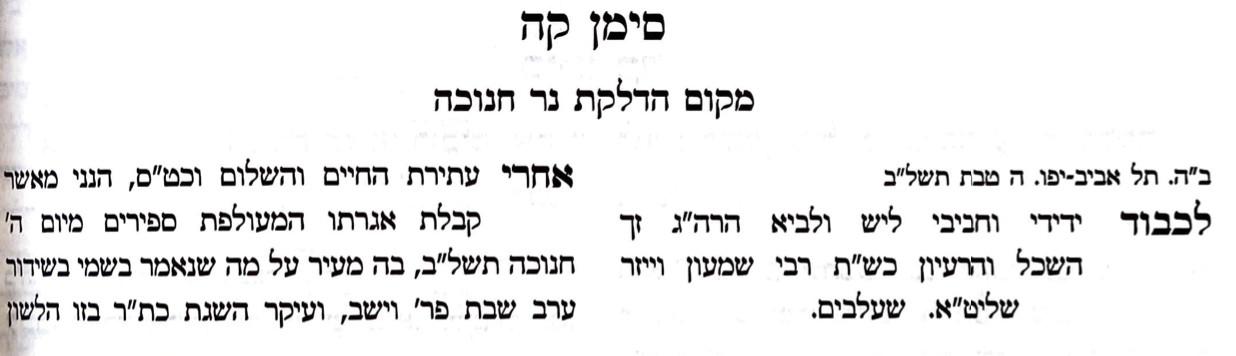 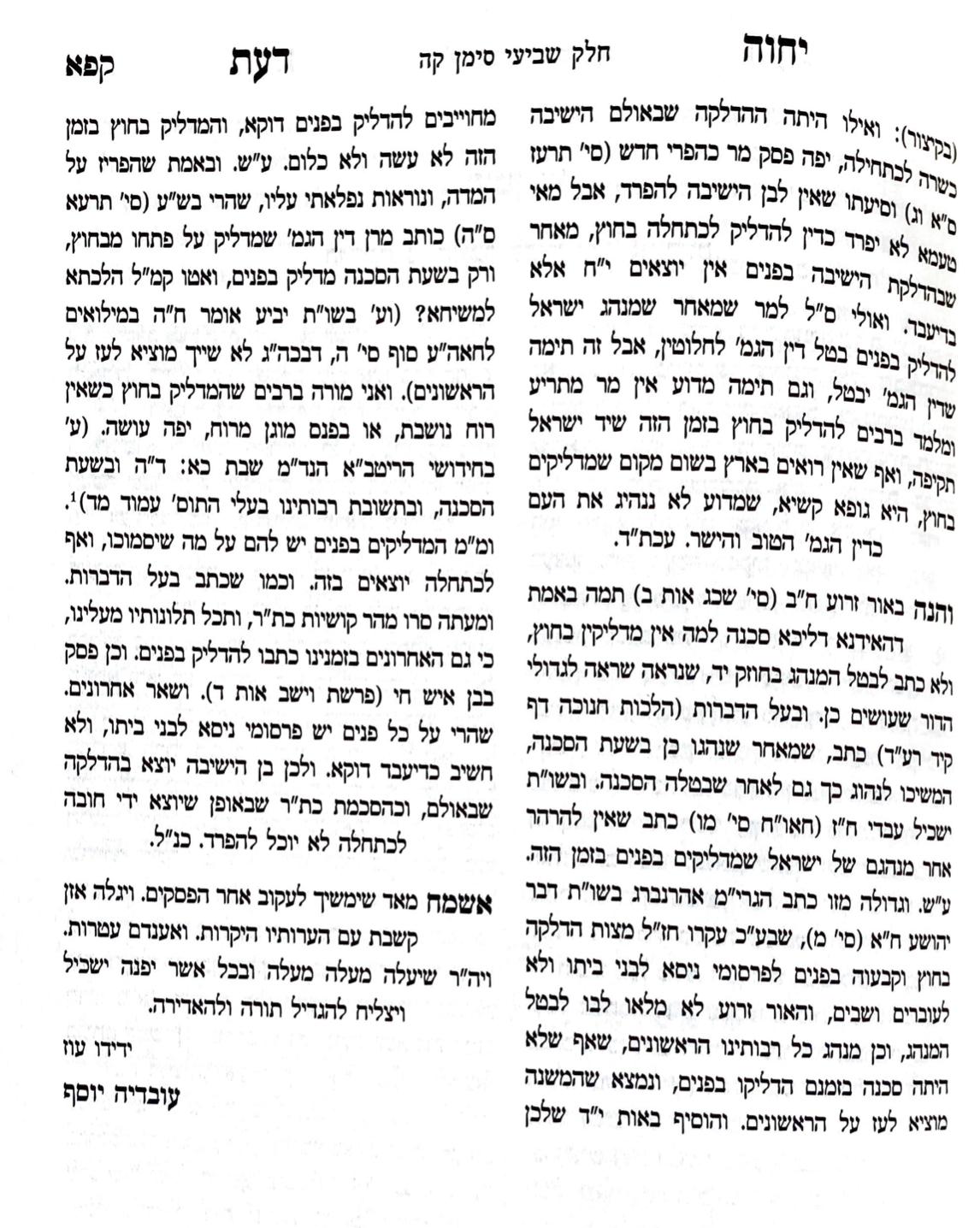 שו”ת דבר יהושע חלק א סימן מ הרב יהושע מנחם אהרנברג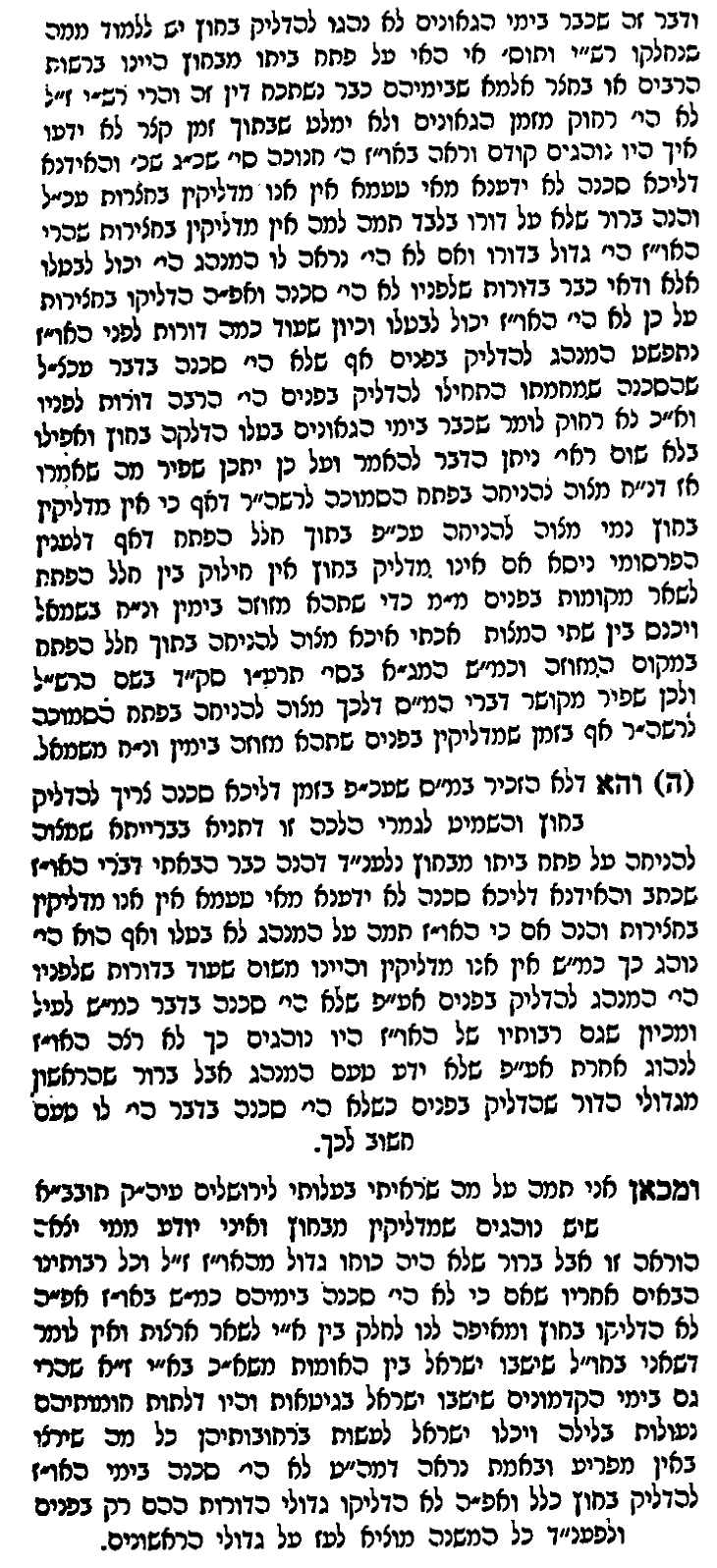 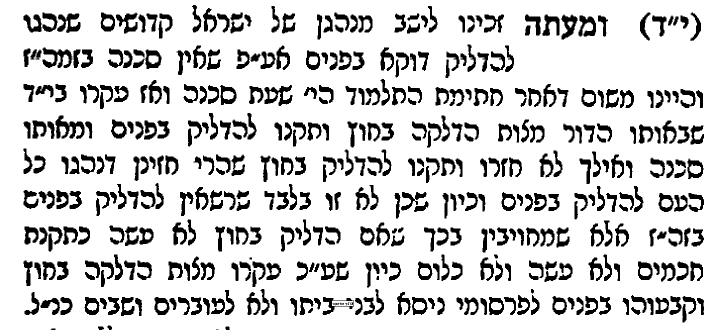 מויקיפדיה:
"הרב יהושע מנחם (יהושע מנדל) אהרנברג (י"ב בטבת תרס"ה, 20 בדצמבר 1904 – כ"ד באדר ב' תשל"ו, 26 במרץ 1976) היה תלמיד חכם חסידי, פוסק הלכה ואב בית דין בתל אביב. כיהן כרב ראשי במחנות המעצר בקפריסין.

נולד בעיירת קעמעטש (Kemecse) שבהונגריה ליצחק-אריה לייב ושרה אהרנברג, שהיו במקור מגורליץ שבגליציה . בצעירותו למד אצל הרב נפתלי הירץ בומבך אב"ד סמבור ובעל גבעת הלבונה, ולאחר מכן אצל הרב מאיר אריק אב"ד טורנא שאף הסמיכו לרבנות, כמו כן הוסמך לרבנות על ידי הרב הורביץ מפרובוז'נא והרב פירר מקראסנו.

בשנת תרפ"ה נישא להינדא-לאה בירנבוים מקרקוב (מתלמידותיה הראשונות של שרה שנירר), שם המשיך בלימודיו. עבר טלטולים רבים בזמן השואה. נכלא בגיטו בוכניה והצליח להמלט לסלובקיה ומשם להונגריה. אהרנברג ושתי בנותיו הם מניצולי "רכבת קסטנר" שבאמצעותה הגיעו בשנת 1944 לשווייץ, שם שוכנו במלון, שהפך למתקן אכסון לפליטים, בעיירה קו (Caux) הסמוכה למונטרה. כמו רוב ניצולי הרכבת עלה לארץ ישראל בספטמבר 1945 (אלול ה'תש"ה) והתיישב בירושלים.

בשנת תש"ז (1947) התבקש על ידי הרב הראשי הרב הרצוג לשמש כרב ראשי במחנות הגולים בקפריסין. הוא שהה בקפריסין עד חיסול המחנות, ושם עסק בעיקר בבעיות אישות ועגינות. הוא גם יסד שם ישיבה שבה למדו כשמונים בחורים.

עם חיסול המחנות בשנת תש"ט בקפריסין חזר לארץ ישראל, ונתמנה לראש אב בית הדין ביפו ולאחר מכן בתל אביב. היה בקי בכל שטחי ההלכה, אך בעיקר נודע במומחיותו בדיני אבן העזר (אישות). בתחום זה יעץ לרב הראשי הרב אונטרמן. נמנה עם חסידות בלז והיה ממקורביו הבולטים של האדמו"ר, רבי אהרן רוקח.

נפטר בערב שבת והלוויתו התקיימה במוצאי שבת בתל אביב ובירושלים. בלוויתו נספד על ידי האדמו"ר מבלז בהיכל ישיבת בלז ברחוב אגריפס בירושלים. הובא לקבורה בהר הזיתים.אסור להחזיר שטחים שנכבשו על ידי ישראל בכל צורה שהיא (חלק ב סימן מח).מותר לפתוח בקבוקים בשבת ויום טוב (חלק ב סימן מה).בזמן הזה עיקר מצוות הדלקת נר חנוכה אינה על פתח ביתו מבחוץ אלא בתוך ביתו. ומי שמדליק בחוץ ייתכן ואינו יוצא ידי חובה (חלק א סימן מ)מותר לרקוד בשבת, כמנהג החסידים (חלק ב סימן מב, ד).תרומת הדשן סימן רלב שאלה: הא דקאמר תלמודא פ"ק דגיטין /דף ה ע"ב/ וכ"ת אעביד לחומרא א"כ אתה מוציא לעז על גיטין הראשונים, א"כ תקשה היכי נהגו האחרונים כמה חומרות בגיטין שלא נהגו בהן הראשונים, וכן עוד היום אנו מחמירין בכמה מילי בגיטין שלא נהגו בהן רבותינו שהיו לפנינו? תשובה: יראה דדברים הללו צריכים לימוד רב אימתי שייך לומר נמצאת אתה מוציא לעז ואימת לא אמרי הכי. דהא ע"כ כללא הוא דילפינן מינה מההיא דפ"ק דגיטין, דהא דייק מיניה התם במרדכי דאין לזיין האותיות של שעטנ"ז ג"ץ בגיטין מטעם דא"כ אתה מוציא לעז. והיה נראה לחלק דכל היכא דמילתא דפשיטא הוא להתיר ובא אחד להחמיר ולעשות זהירות יתירתא כה"ג אמרינן לא תעביד דא"כ אתה מוציא לעז, אבל היכא דאיכא ספיקא וצדדין שמן הדין ראוי להחמיר מוטב יותר לעשות כדת וכתורה לגמרי, וניחוש לגיטין שלפנינו שלא יהא בהן ספק משניחוש ללעז גיטין הראשונים. והכי אמרינן פ' המגרש /גיטין דף פה ע"ב/ דאתקין רבא בגיטין מן יומא דנן ולעלם ומפרש התם מן יומא דנן לאפוקי מדר' יוסי דאמר זמנו של שטר מוכיח עליו, ופרש"י התם אף על גב דקי"ל כר' יוסי מ"מ תקן כך כדי שיהא בהיתר גמור ושלא יוציא שום לעז על בת ישראל. וכה"ג נמי פי' אהא דתיקון ולעלם לאפוקי מדבעי רבא מדרב נחמן, אלמא אפי' האמוראים החמירו שלא לצורך ולא חשו ללעז גיטין הראשונים, דמשמע דקודם רבא לא היו כותבים מן יומא דנן ולעלם והיינו משום דהוא חייש ללעז שלפניו, משום דרבנן פליגי עליה דרבי יוסי חש רבא פן יוציאו לעז ולימרו דהילכתא כרבים. וכן הא דאיתא בתוספות ובמרדכי פ' כל הגט דתיקן ר"ת לכתוב בגט והרי את מותרת לכל אדם, אף על גב דבטופס הקדמונים לא הוי כתב /כתוב/ כדאיתא התם לא הוי חייש ר"ת ללעז הראשונים והחמיר שלא לצורך, שהרי כתבו תוס' ומרדכי התם דבטופסים הקדמונים נמי מאריכין בכמה לשונות בגט שהן כוללין כמו והרי את מותרת לכל אדם, מ"מ הואיל ומשמע בכמה דוכתא בתלמוד דצריך לכתוב והרי את כו' חש ר"ת פן יוציאו לעז אם לא יכתבו הכי ולא אשגח על לעז גיטין הראשונים. וא"כ צריכים לחלק בההיא דגיטין דלעיל דאין לעמוד על כל אות ואות משום לעז גיטין הראשונים. וכן הא דזיון אותיות דשעטנ"ז ג"ץ דדייקינן מיניה אף על גב דהתם נמי איכא צדדים וסברות להחמיר, אלא דהתם אי אתינא להחמיר ולומר דצריך לעמוד על כל אות ואות, א"כ הגיטין הראשונים שלא עמדו על כל אות ואות היו פסולים לגמרי, ונשתנה בהן מטבע חכמים לגמרי, דהוו גרע טפי מלא אמר כלל בפני נכתב שהרי העיד שקר שנכתב בפניו, דהיינו כל הגט כמו שאנו סוברים להחמיר שכך תיקנו חכמים והוא לא ראה רק שיטה אחת. וכן אותיות דשעטנ"ז ג"ץ אם נחמיר לזיינם א"כ סוברים אנו דלא מיקרו אותיות בלא זיון, וא"כ כל גיטין הראשונים שלא זיינו אותם פסולים לגמרי היו כי לא היה כתב כלל, וכמו שגרשה בגט מוטעה ומשובש מכל צדדים דמי. אבל ההוא דמן יומא דנן וכן והרי את מותרת, אפילו לפי מה שסוברים להחמיר הגיטין שלא היו כותבים כך לא היו פסולים בפשיטות, אלא שהיה לדקדק לעז בהן כל כה"ג לא חיישינן ללעז גיטין הראשונים, אי איכא סברא וטעם להחמיר, אבל למיעבד זהירות וחומרות יתירות שלא נהגו הראשונים אפי' בכה"ג לא עבדינן. ומההיא דפרש"י אמן יומא דנן לאפוקי מדר' יוסי ואף על גב דהילכתא כר' יוסי מ"מ תיקן רבא כדי שיהא בהיתר גמור ושלא יצא שום לעז על נשואי בנות ישראל, נראה לתרץ נמי הא דנהיגי עתה לטרוח הרבה לפעמים ע"י יציאה מרובה להחתים עדים בגיטין, אף על גב דפסק תלמודא בכמה דוכתא בגיטין דהלכה כרבי אלעזר דאמר עידי מסירה כרתי וגט שאין עליו חתומים עדים כלל כשר לגרש בו, ואין העדים חותמין על הגט אלא מפני תיקון העולם, והאידנא ליכא תיקון העולם בעידי חתימה, שהרי כל המנהיגים קורעים הגיטים מיד אחר נתינתם וגונזים אותם לעצמן, ומימינו לא שמענו, שבאתה אשה לב"ד וגט בידה להנשא בו או לגבות בו כתובתה, וא"כ טורח עידי חתימי /חתימה/ למה לדידן, אלא משום דכמה סתמא משניות וברייתות דקא סברי כרבי מאיר דסבר עח"כ =עדי חתימה כרתי=, וגט שלא היו עדים חתומים בו הוי כמו חספא בעלמא, מפקינן נפשין מכל פלוגתא כדי שיהא בהיתר גמור ושלא להוציא לעז כלל על נישואי בנות ישראל. +הגה"ה: בפ' יש נוחלין פירש רשב"ם /דף קלו ע"א ד"ה מוכיח עליו/ וכן במרדכי שם, דרב אלפס ויתר גאונים סבירא להו דלפי האמת רבא סבר בגיטין דלא כרבי יוסי, ולכך תיקן מן יומא דנן ולא משום שלא יצא לעז על נישואי בנות ישראל כדפרישית, ע"כ.+דף על הדף מסכת גיטין דף ה עמוד ב בגמ': נמצא אתה מוציא לעז על גיטין הראשונים.בתרומת הדשן (סי' רל"ב) כתב דלא אמרינן הכי אלא בכגון הכא דהוא דבר שהוא מותר על פי דין, ואם באת להחמיר נגד מה שנהגו מקדמת דנא, נמצא שהוא מוציא לעז על הראשונים, אבל היכי דאיכא ספיקא דדינא, ויש צדדים להחמיר צריכים אנו לחוש לגיטין הנעשים לעתיד, ולא לחשוש ללעז של גיטין הראשונים.ובשו"ת מהראנ"ח (ח"ב סי' י"א) כתב דלא מצינו דבר זה שלא להוציא לעז על הראשונים, רק בעניני גיטין ואישות, דנמצא שיוציאו לעז על בניהם שהם ממזרים ח"ו, אבל בשאר דיני התורה אין לנו לחוש ללעז על הראשונים.חברותא מסכת גיטין דף ה עמוד ב אתא לקמיה - אך משבא לשאול לפני דרבי אמי ורבי אסי, שגם כן היו אנשים גדולים, אמרי ליה - הם ענו לו: לא צריכת - אינך צריך לעשות כדבריו. אלא די שתעמוד בשעת כתיבת שורה אחת בלבד. וכי תימא - ואם תאמר [לעצמך] אעביד לחומרא - אעשה כדברי רבי אחי ואעמוד על כל אות ואות כדי להחמיר - נמצא אתה במעשה זה, מוציא לעז - שם פסול - על גיטין הראשונים שנשלחו עד כה, ולא החמירו בכך.(90)פלא יועץ - חשוד חשוד אמרו רז"ל כל אדם יהיו חשודים בעיניך כליסטים כדי להשמר מהם ואם כך אמרו בשביל לשמור גופו וממונו עאכ"ו לענין איסורים שצריך לחשוד לכל אדם שמא אינו נזהר כראוי ולא יסמוך על כל אדם במאכלים ושתיות עד שיהא הדבר ברור לו שהוא נזהר כמותו ובפרט אם כבר הוא חשוד שאין להאמינו אפי' בשבועה שהחשוד על הדבר לא דנו ולא מעידו ואשרי אנוש יעשה זאת שלא לילך לאכול בבית אחר כי לא כל אדם זהירים בשמירת היינות ממגע גוי ואינם זהירים בבדיקת התולעים הנמצאים בחומץ ובירקות ובנט"י שחרית כראוי ובנקיות מן החלב ומבשר בחלב ובשמירת שבת שלא להחם ע"י גוי וכדומה אבל לא כל אדם יכול לעשות זאת דאיכא דאיתייקורי מתייקרו ביה ואם לא ילך אצלם בשמחתם איכא משום איבה וקלקול סעודה ומה גם שאם ירצה לעשות זאת וכל כי הא חסידות שלא נהגו בו שלמים וכן רבי' מרננו אבתריה שהוא מוציא לעז על הראשונים ואומרים וכי לא ראינו חכמים וחסידים ועל כן לא כל הרוצה ליטול את השם ולעשות חסידות זה יכול לעשות רק האנשים שאינם כ"כ בגדר החשיבות ואין מקפידי' עליהם כ"כ אם ילכו אם לא ילכו הם יכולים ליזהר ביותר שלא לילך אצל כל אדם ומי שהוא מוכרח לילך עכ"פ יעשה הצלה פורתא שישאלם אם נזהרו לבדוק אחר התולעים ושלא להחם חמין בשבת ואם לא יוכל לעשו' זאת לפחות ימשוך ידו מן המאכל כאשר יוכל באופן שלא ירגישו בו והוא רחום יכפר כי גדולה עבירה לשמה ועכ"פ אם יוכל למצוא תואנה לגדור גדר באיסור כולל שלא לסעוד שום סעודה חוץ לביתו אשריו כי גדר גדול גדר לנפשו כי רבות רעות נמשכו' מהאכילה חוץ לביתו בחברת אנשים ושעת אכילה שעת מלחמה שעת סכנה לכן מה טוב ומה נעים חלק האנשים שאין יוצאים לסעוד חוץ לביתם בפרט בסעודת הרשות ההעדר טוב והמציאות רע ועכ"פ בחג הפסח יוכל כל אדם ליזהר שלא לסעוד חוץ לביתו ואין בזה משום יוהרא ולא מקום קפידה שכבר מרגלא בפומייהו דאינשי לומר פסח איש אצל אחיו אינו אוכל כי לא כל אדם שוים בזהירותם והמרבה ליזהר הרי זה משובח:שואל ומשיב ח:ופתחי תשובה יורה דעה סימן רסו ס"ק טז (טז) לאסור עט"ז וש"ך. ועיין בשאגת אריה סי' נ"ט שהאריך בזה ודעתו שבשבת אסור למוהל לסלק ידיו משהתחיל למול עד שיגמור הפריעה אבל אם אירע שסילק ידיו מותר גם לאחר לגמרו ושבת וי"ט שוים בזה ע"ש ועיין בתשובת זכרון יצחק סי' כ"ז מ"ש על דבריו. ועיין (בתשובת נו"ב תניינא חלק א"ח סימן כ"ב) שכתב שהוא מחמיר לעצמו וח"ו להורות לאחרים והביא שם דברי היש"ש יבמות שמחמיר בזה וכתב לדחות ומסיק פוק חזי מאי עמא דבר בכל מדינות פולין תמיד הם שני מוהלים זה חותך וזה פורע בין בחול בין בשבת ועיין בתשו' תפארת צבי חלק או"ח סי' ז' שדחה ג"כ דברי היש"ש והעלה דשרי להיות שני מוהלים בשבת וחלילה להחמיר בזה להוציא לעז על גדולים וטובים שנהגו מימות עולם כן שח"ו חיללו שבת ע"ש (ועמ"ש לעיל סימן רי"ד סק"ד ועיין בסוף ספר דרך חיים שו"ת בענין זה באורך):מגן אברהם סימן לב ס"ק מח מח (פמ"ג) (מחה"ש) ובמדינות אלו וכו'. וקשה למה נהגו כן לכתחלה דהא היש מכשירין מודו דעדיף לעשות והיה אם שמוע סתומה ונ"ל הטעם משום דבסתומות א"א לעשותן אליבא דכ"ע לכן נהגו לעשות' בפתוחות, וכתב הב"ח וגם מסיימין פרשת והיה אם שמוע בסוף שיטה וכן נוהגין ע"פ ספר ב"ש [ב"ח] ובדיעבד אם עשאו סתומה כשר [ד"מ]: כתב הלבוש למנהגנו אין מניחין חלק בסוף והיה רק מסיימין על הארץ בסוף השיטה התחתונה ואם לא הניח חלק בסוף קדש ובסוף והיה כי יביאך כדי ט' אותיות פסולין ואפי' בין שמע לוהיה אם שמוע אם לא הניח חלק בסוף שמע כדי לכתוב ט' אותיות והתחיל והיה אם שמוע בראש שטה פסולין שצורה זו אינ' לא פתוח' ולא סתומה לד"ה אם לא שהתחיל והי' באמצע שיט' והניח לפניה חלק כדי לכתוב ט' אותיות שזהו סתומה להרמב"ם וכן נוהגין בארץ ישמעאל ואף להרא"ש צורה זו ג"כ פתוחה היא והרי אנו נוהגין בכלן פתוחות ואי איישר חילי הייתי מנהיג לנהוג כן לכתחל' באלו הארצות שכשרים לד"ה עכ"ל לבוש, ול"נ שמנהג שלנו מנהג ותיקין הוא ואין לשנות שלא להוציא לעז על הראשונים [ל"ח]:שולחן ערוך אורח חיים לד(ב) יְרֵא שָׁמַיִם יֵצֵא יְדֵי שְׁנֵיהֶם, וְיַעֲשֶׂה שְׁתֵּי זוּגוֹת תְּפִלִּין, וְיָנִיחַ שְׁנֵיהֶם, וִיכַוֵּן בַּהֲנָחָתָן בְּאוֹתָם שֶׁהֵם אַלִּבָּא דְּהִלְכְתָא אֲנִי יוֹצֵא יְדֵי חוֹבָתִי, וְהַשְּׁאָר הֵם כִּרְצוּעוֹת בְּעָלְמָא, כִּי מָקוֹם יֵשׁ בָּרֹאשׁ לְהָנִיחַ שְׁנֵי תְּפִלִּין, וְכֵן בַּזְּרוֹעַ וְאִם אֵינוֹ יוֹדֵעַ לְכַוֵּן הַמָּקוֹם וּלְהָנִיחַ שְׁנֵיהֶם יַחַד, יָנִיחַ כְּדִבְרֵי הָאֶחָד שֶׁל יָד וְשֶׁל רֹאשׁ (וִיסַלְּקֵם מִיָּד) וְיָנִיחַ הָאֲחֵרִים עַל סְמַךְ בְּרָכָה רִאשׁוֹנָה, וְאִם (וְיֵשׁ אוֹמְרִים) לֹא יוּכַל לְהָנִיחַ בְּבַת אַחַת, יָנִיחַ שֶׁל רַשִׁ"י, וִיבָרֵךְ עֲלֵיהֶם, וְיִהְיוּ עָלָיו בִּשְׁעַת קְרִיאַת שְׁמַע וּתְפִלָּה, וְאַחַר הַתְּפִלָּה יָנִיחַ שֶׁל רַבֵּנוּ תָּם בְּלֹא בְּרָכָה וְיִקְרָא בָּהֶם שְׁמַע וְהָיָה אִם שָׁמוֹעַ.(ג) לֹא יַעֲשֶׂה כֵן אֶלָּא מִי שֶׁמֻּחְזָק וּמְפֻרְסָם בַּחֲסִידוּת.משנה ברורה (טז) כן – היינו אפילו אם ירצה להניחם רק אחר התפלה וכתב הבה"ט באיש אחד שהיה נוהג להניח תפילין דר"ת לאחר התפלה בפרהסיא בפני הקהל אי מחזי כיוהרא פסק בתשובת מהר"ש הלוי דמחזי כיוהרא וצריך שיבטל מנהגו וכ"כ בתשו' שבות יעקב ח"ב סימן מ"ד שאפילו אם מקצת עושין יש בו משום יוהרא ואם מניחן בפני אדם גדול שאין נוהג להניחן כ"א בקרב ביתו ודאי מחזי כיוהרא ע"ש:יז) בחסידות – שכיון שהעולם נוהגין כרש״י נראה כיוהרא מי שחושש להחמיר ע״ע בזה אם אינו מוחזק שמחמיר ע״ע ג״כ בשאר דברים:משנה ברורה סימן לב ס"ק קס (קס) ובמדינות אלו וכו' - ואף דלכתחלה מצוה לעשות אותה סתומה גם להיש מכשירים וא"כ המנהג הזה הוא שלא כהוגן מ"מ העתיקו הרמ"א דכיון שהעיקר הוא שבדיעבד כשר בכל ענין וא"א לעשותה סתומה לד"ה יש להחזיק בהמנהג הזה כדי שלא להוציא לעז על הראשונים וכ"כ המ"א בשם הל"ח אבל מדברי הלבוש והגר"א משמע שיותר טוב לעשות כמה שכתוב בשו"ע:שו"ת יביע אומר חלק ה - אבן העזר סימן ה בדין: פאה נכרית. +בדין פאה נכרית הארכתי בס"ד להביא ראיות מפי סופרים ומפי ספרים לאסור, וכדמוכח נמי בירושלמי פרק המדיר לפי פירוש רבינו בעל הערוך. (ואף על פי שהמאירי כתובות עב עמוד שי"א פירש פי' אחר בירושלמי, מ"מ נראה שלענין הלכה אינו חולק על בעל הערוך הנ"ל). והתלמידים המקשיבים לקולי בשומעם שיש כמה נשים ספרדיות החפצות לפרוץ גדר הצניעות ולחבוש פאה נכרית לראשן ולצאת בה לרה"ר, פרסמו פסק דין בחוברת: תורה מציון: (חודש כסלו תשכ"ט, קר"ע שט"ן לפ"ק), וב"ה רבות בנות נסוגו ממחשבתן, וחזרו למנהג הנשים הכשרות לחבוש כובע או מטפחת לראשן. וגם מאלו הלובשות פאה נוכרית חזרו בתשובה, כי סבורות היו מתחלה שהדבר מותר ע"פ הדין, שכן מנהג קצת מורות של ביה"ס החרדי: בית יעקב, דילפי מקלקלתא ולא מתקנתא, ובהודע להן מדברינו, שמעו לקול הורים ומורים, אשריהם ישראל! אולם אחד חכם חובר חבר פירסם מאמר בקורת על דברינו אלה בעתון מסויים, והעלים עינו מדברי כל הפוסקים האוסרים והמיוסדים על אדני פז, ובא בטענה בלה ומטולאה, שקביעת ההלכה שיש בזה איסור נוגדת למה שחששו הפוסקים בכיו"ב, שנמצא אתה מוציא לעז על הראשונים, כי הרבה נשים של אלפי ישראל ובתוכם צדיקים וחסידים מדורות עברו נהגו היתר בדבר, ואילו לפי דברינו יוצא שכולן התנהגו בניגוד להלכה. ח"ו. והנה כבר הרגשתי בפנים בזה וכתבנו שאין מזה ראיה, אולם בעיקר טענתו שנמצא אתה מוציא לעז על הראשונים, הבל יפצה פיהו, כי מאחר שרוב הפוסקים אוסרים הדבר בהחלט, אנו צריכים לחוש לעצמנו יותר ויותר מענין הוצאת לעז על הראשונים, ובפרט שהוא קול ושוברו בצדו, שבדורות הראשונים הפאות הנכריות היו ניכרות מאד לעין, ולא היה בהן חשש למראית העין שידמו לשערות טבעיות, ואילו הפאות הנכריות שנתחדשו בזה"ז, לא רק שהן דומות לשערות הטבעיות, אלא גם עולות עליהן ביפין ובטיבן ובמראיתן, עד שאף הפרוצות משתמשות בהן לנוי וליופי, ומכיון שאין שום היכר בין פאות אלו לשערות הטבעיות, הא ודאי שיש לחשוש בהן משום מראית העין, שיחשבו אותן לפרוצות ההולכות בגילוי שערות ראשן ברה"ר. ועכ"פ כשיש טעם להחמיר בזה"ז יותר מן הדורות הקודמים בטל לעז הראשונים. ובלא"ה הרי נודע מ"ש התה"ד (סי' רלב), דלא אמרינן נמצא אתה מוציא לעז על הראשונים, אלא בכגון ההיא דגיטין (ו:) דפשיטא מילתא להתיר מצד הדין, וכשבא אחד להחמיר נגד מה שנהגו מקדמת דנא, בכה"ג יש לחוש להוצאת לעז על הראשונים, משא"כ היכא דאיכא ספיקא דדינא ויש צדדים להחמיר, מוטב שנעשה כדת, וכתורה יעשה, ונחוש לגיטין שלפנינו שלא יהא בהן שום ספק ממה שנחוש ללעז גיטין הראשונים. ע"ש. וכיו"ב כ' הפר"ח א"ח (סי' תצו ס"ק יב). ע"ש. גם המהראנ"ח ח"ב (סי' יא) כ', דדוקא בעניני גיטין ואישות שייך לומר כן, שנמצא שעי"ז מוציא לעז על הבנים שהם ממזרים ח"ו. אבל בשאר איסורין אין לחוש לזה. ע"ש. וכ"כ בס' בתי כנסיות בתשובה שבסוה"ס (דקכ"ה ע"ב). ע"ש. והרה"ג ר' מנשה סתהון בס' כנסיה לשם שמים (ד"ס ע"ב) כתב שדברי מהראנ"ח הנ"ל נכונים מאד בטעמן, כי בודאי דבר זר מאד לומר שיש למנוע מאדם הבא להחמיר מספק איסור כדי שלא להוציא לעז על הראשונים, וגם בכל הש"ס לא נמצא ד"ז אלא לגבי גיטין ואישות. וכ"כ החקרי לב (חאו"ח סי' צה) שד' מהראנ"ח מוכרחים מהש"ס (יבמות טו). וכ"כ בשו"ת עין משפט (חאו"ח סי' א). ע"ש. וע"ע בשד"ח (מע' גט סי' ל אות ז), ובשד"ח כללים (מע' ל כלל עג). ע"ש. ומכ"ש בזה שהבאנו להקת פוסקים חבל נביאים שאוסרים בודאי שחובה לחוש להם, וביחוד בפאות נכריות של זמנינו, וכנ"ל.תלמוד בבלי מסכת מגילה דף יד עמוד א תָּנוּ רַבָּנָן, אַרְבָּעִים וּשְׁמוֹנָה נְבִיאִים וְשֶׁבַע נְבִיאוֹת שֶׁנִּתְנַבְּאוּ לָהֶם לְיִשְׂרָאֵל, לֹֹא פָחֲתוּ וְלֹֹא הוֹתִירוּ עַל מַה שֶּׁכָּתוּב בַּתּוֹרָה (אפילו אות אחת), חוּץ מִמִּקְרָא מְגִלָּה. מַאי דָּרוּשׁ? אָמַר רַבִּי חִיָּא בַר אַבִין, אָמַר רַבִּי יְהוֹשֻׁעַ בֶּן קָרְחָה, (קל וחומר), וּמַה מֵעַבְדוּת לְחֵרוּת, אוֹמְרִים שִׁירָה, מִמָּוֶת לְחַיִּים, עַל אַחַת כַּמָּה וְכַמָּה! אִי הָכֵי, הַלֵּילָא נַמִי נֵימָא? (אמר רבי יצחק), לְפִי שֶׁאֵין אוֹמְרִים הַלֵּל עַל הַנִּסִּים שֶׁבְּחוּצָה לָאָרֶץ. (מתקיף לה רב נחמן בּר יצחק), וַהֲרֵי יְצִיאַת מִצְרַיִם, דְּנִסִּים שֶׁבְּחוּצָה לָאָרֶץ, וְקָאַמְרִינָן (הלילא התם) [שִׁירָה]? כִּדְתַנְיָא, עַד שֶׁלֹֹּא נִכְנְסוּ [יִשְׂרָאֵל] לָאָרֶץ, הֻכְשְׁרוּ כָּל הָאֲרָצוֹת לוֹמַר שִׁירָה. מִשֶּׁנִּכְנְסוּ [יִשְׂרְָאֵל] לָאָרֶץ, לֹא הֻכְשְׁרוּ [כָּל הָאֲרָצוֹת] לוֹמַר שִׁירָה. רַב נַחְמָן (בַּר יִצְחָק) אָמַר, קְרִיאָתָהּ זוּ הִיא הַלֵּילָא. (מתקיף לה) רָבָא [אָמַר, בִּשְׁלָמָא] (מי דּמי) הָתָם, (תהלים קיג) "הַלְלוּ עַבְדֵי ה'" - וְלֹא עַבְדֵי פַּרְעֹה, הָכָא נֵימָא, "הַלְלוּ עַבְדֵי ה'", וְלֹֹא עַבְדֵי אֲחַשְׁוֵרוֹשׁ?! אַכַּתִּי עַבְדֵי אֲחַשְׁוֵרוֹשׁ אֲנָן.רמב"ם הלכות מגילה וחנוכה פרק ג הלכה א בְּבַיִת שֵׁנִי, כְּשֶׁמָּלְכוּ יָוָן, גָּזְרוּ גְּזֵרוֹת עַל יִשְׂרָאֵל, וּבִטְּלוּ דָּתָם, וְלֹא הִנִּיחוּ אוֹתָם לַעֲסֹק בַּתּוֹרָה וּבַמִּצְווֹת, וּפָשְׁטוּ יָדָם בְּמָמוֹנָם וּבִבְנוֹתֵיהֶם, וְנִכְנְסוּ לַהֵיכָל, וּפָרְצוּ בּוֹ פְּרָצוֹת וְטִמְּאוּ הַטְּהָרוֹת, וְצַר לָהֶם לְיִשְׂרָאֵל מְאֹד מִפְּנֵיהֶם, וּלְחָצוּם לַחַץ גָּדוֹל, עַד שֶׁרִחֵם עֲלֵיהֶם אֱלֹהֵי אֲבוֹתֵינוּ וְהוֹשִׁיעָם מִיָּדָם, וְגָבְרוּ בְּנֵי חַשְׁמוֹנַאי הַכֹּהֲנִים הַגְּדוֹלִים וַהֲרָגוּם, וְהוֹשִׁיעוּ יִשְׂרָאֵל מִיָּדָם, וְהֶעֱמִידוּ מֶלֶךְ מִן הַכֹּהֲנִים, וְחָזְרָה מַלְכוּת לְיִשְׂרָאֵל יָתֵר עַל מָאתַיִם שָׁנִים, עַד הַחֻרְבָּן הַשֵּׁנִי.